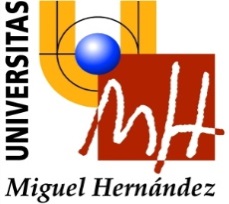 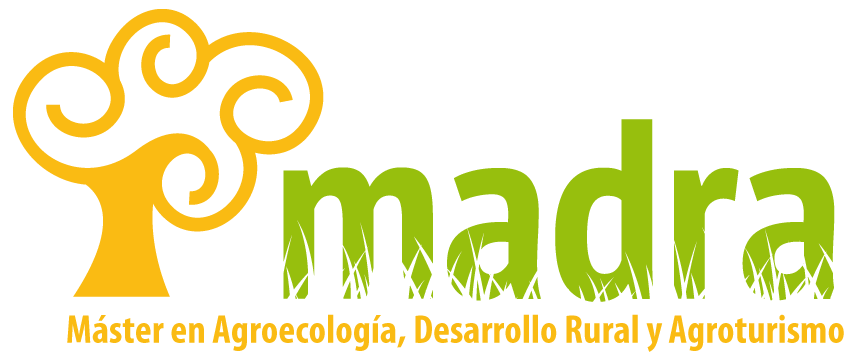 CONVOCATORIA EXAMENES PRESENCIALESCurso 2016-17ASIGNATURASFebrero JunioSeptiembreDiciembreEl medio agroecológico: visión general1/02/201710:00 h5/09/201710:00 h28/11/201610:00 hBases científicas de la producción ganadera agroecológica1/02/201716:00 h5/09/201716:00h28/11/201616:00 hEtnobotánica y gestión de flora y biodiversidad en los sistemas agroecológicos2/02/201710:00 h1/09/201710:00 h29/11/201610:00 hEcología de los sistemas agroecológicos2/02/201716:00 h11/09/201716:00 h29/11/201616:00 hRecursos fitogenéticos, biodiversidad y actividad agraria3/02/201710:00 h4/09/201710:00h30/11/201610:00 hProducción y protección vegetal en agricultura ecológica3/02/201716:00 h4/09/201716:00h30/11/201616:00 hIntroducción a la investigaciónEv. continuaEv. continuaEv. continuaPrincipios de desarrollo rural14/06/201710:00 h6/09/201710:00 h1/12/201610:00 hAlimentos ecológicos: elaboración y calidad14/06/201716:00 h6/09/201716:00 h1/12/201610:00 hSistemas de producción animal agroecológicos y sus productos diferenciados15/06/201710:00 h7/09/201710:00 h2/12/201610:00 hGestión económica y estrategias de comercialización de productos agroecológicos y de turismo rural15/06/201716:00 h7/09/201716:00 h2/12/201616:00 hDesarrollo y patrimonio arquitectónico 16/06/201710:00 h11/09/201710:00 h25/11/201610:00 hGestión del patrimonio natural y cultural para el desarrollo ruralEv. continuaEv. continuaEv. continuaTrabajo Fin de Máster    6/ 07/201713y14/09/201712/1 /2017